Crash Course: The Big Bang Video QuestionsAs you watch the each of the video, answer the following questions:Crash Course: The Big BangCrash Course: The Big BangQuestionsNotesWhat was the Big Bang, and why is it so important to our story of Big History?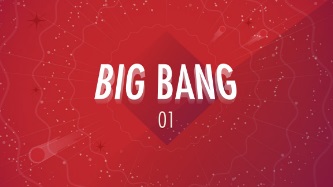 1.) 1:11 Why is the Big Bang a good start date for history?
2.) 3:05 What do different scales give you?
3.) 5:03 How old is the Universe?
4.) 6:04 How do we know that the Big Bang is the beginning?
5.) 8:35 What are the two simplest elements that were formed after the Big Bang?
6.) 9:43 What is cosmic background radiation (CBR)? 
7.) 11:14 What is redshift?
Summary (What is the BIG idea presented in the video):Summary (What is the BIG idea presented in the video):